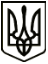 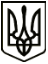 УкраїнаМЕНСЬКА МІСЬКА РАДАЧернігівська областьВИКОНАВЧИЙ КОМІТЕТРІШЕННЯ26 березня 2021 року                        м. Мена 	  № 70	Про утворення Експертної групи по відбору проєктів громадського бюджетуванняЗ метою здійснення детального аналізу оцінки поданих громадянами проєктів, реалізація яких відбуватиметься за рахунок коштів громадського бюджету (бюджету участі), відповідно до п. 4.4. Положення про громадський бюджет (бюджет участі) в Менській міській територіальній громаді, затвердженого рішенням двадцять третьої сесії сьомого скликання Менської міської ради  від 23 листопада 2018 року № 466 «Про громадське бюджетування (бюджет участі) в Менській міській об’єднаній територіальній громаді» (зі змінами - рішення тридцять третьої сесії сьомого скликання Менської міської ради  від 28 липня 2019 року № 377 «Про внесення змін до Програми про громадське бюджетування (бюджет участі) в Менській міській об’єднаній територіальній громаді») та керуючись ст. 27 Закону України «Про місцеве самоврядування в Україні», виконавчий комітет Менської міської радиВИРІШИВ:Утворити Експертну групу по відбору проєктів, реалізація яких відбуватиметься за рахунок коштів громадського бюджету (бюджету участі) в Менській міській територіальній громаді, в складі:Небера Олег Леонідович – перший заступник міського голови Менської міської ради, керівник групи.Скороход Сергій Віталійович – начальник відділу економічного розвитку та інвестицій Менської міської ради, заступник керівника групи.Лойченко Наталія Олександрівна – головний спеціаліст відділу економічного розвитку та інвестицій Менської міської ради, секретар групи.Члени групи:Солохненко Світлана Анатоліївна–начальник відділу бухгалтерського обліку та звітності, головний бухгалтер Менської міської ради.Терентієв Павло Олександрович – начальник відділу земельних відносин, агропромислового комплексу та екології Менської міської ради.Ілюшкіна Дар’я Валеріївна – головний спеціаліст відділу архітектури та містобудування Менської міської ради.Федорченко Сніжана Володимирівна – головний спеціаліст відділу освіти Менської міської ради.Ярова Світлана Петрівна – голова ОСББ «Берізка».9. Охонько Микола Петрович – громадський активіст, житель смт. Макошине.Міський голова                                                                        Г.А. Примаков                                                                                                                    